Job Application for Special Education Teacher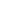 [Your Full Name]
[Your Address]
[City, State, Zip Code]
[Your Email Address]
[Your Phone Number]
[Date][Principal's/Hiring Manager's Name]
[School's Name]
[School's Address]
[City, State, Zip Code]Dear [Principal's/Hiring Manager's Name],I am writing to express my strong interest in the Special Education Teacher position at [School's Name], as advertised on [Where You Found the Job Posting]. With a [Your Degree] in Special Education and [Number of Years] years of hands-on experience in a similar role, I am enthusiastic about the opportunity to contribute to your team.During my tenure at [Previous School/Institution], I have developed and implemented individualized education programs (IEPs) for students with diverse needs, ensuring their educational, social, and emotional development. My approach involves collaborative work with parents, therapists, and other educators to create a holistic support system for each student.I am particularly impressed with [School's Name]’s dedication to [mention any specific programs or approaches related to special education at the school]. I believe my expertise in adaptive curriculum design and behavior management strategies would be a perfect match for your school’s innovative approach to special education.Furthermore, my experience with various assistive technologies and commitment to ongoing professional development in special education strategies enables me to effectively cater to a wide range of learning disabilities and challenges.Enclosed is my resume, which provides more details about my professional journey and achievements. I am eager to discuss how my background, skills, and passion for special education can contribute to the excellence of [School's Name].Thank you for considering my application. I am looking forward to the opportunity to make a positive impact in the lives of your students and to be a part of your esteemed educational team.Sincerely,[Your Full Name][Attachment: Resume]